ON FARM RICE STOCKS SURVEY - August 1, 2017 ON FARM RICE STOCKS SURVEY - August 1, 2017 ON FARM RICE STOCKS SURVEY - August 1, 2017 ON FARM RICE STOCKS SURVEY - August 1, 2017 ON FARM RICE STOCKS SURVEY - August 1, 2017 ON FARM RICE STOCKS SURVEY - August 1, 2017 ON FARM RICE STOCKS SURVEY - August 1, 2017 ON FARM RICE STOCKS SURVEY - August 1, 2017 ON FARM RICE STOCKS SURVEY - August 1, 2017 ON FARM RICE STOCKS SURVEY - August 1, 2017 ON FARM RICE STOCKS SURVEY - August 1, 2017 ON FARM RICE STOCKS SURVEY - August 1, 2017 ON FARM RICE STOCKS SURVEY - August 1, 2017 OMB No. 0535-0213  Approval Expires: 6/30/2017Project Code: 129   QID: 301082   SMetaKey: 2383   Version 48OMB No. 0535-0213  Approval Expires: 6/30/2017Project Code: 129   QID: 301082   SMetaKey: 2383   Version 48OMB No. 0535-0213  Approval Expires: 6/30/2017Project Code: 129   QID: 301082   SMetaKey: 2383   Version 48OMB No. 0535-0213  Approval Expires: 6/30/2017Project Code: 129   QID: 301082   SMetaKey: 2383   Version 48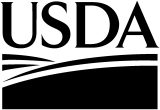 United StatesDepartment ofAgriculture 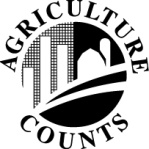 NATIONALAGRICULTURALSTATISTICSSERVICEUSDA/NASS – Texas Southern Plains Region PO Box 70
Austin, TX 78767-0070 Phone: 1-800-626-3142 Fax: 1-855-270-2725 E-mail:  NASSRFOSPR@nass.usda.gov USDA/NASS – Texas Southern Plains Region PO Box 70
Austin, TX 78767-0070 Phone: 1-800-626-3142 Fax: 1-855-270-2725 E-mail:  NASSRFOSPR@nass.usda.gov USDA/NASS – Texas Southern Plains Region PO Box 70
Austin, TX 78767-0070 Phone: 1-800-626-3142 Fax: 1-855-270-2725 E-mail:  NASSRFOSPR@nass.usda.gov USDA/NASS – Texas Southern Plains Region PO Box 70
Austin, TX 78767-0070 Phone: 1-800-626-3142 Fax: 1-855-270-2725 E-mail:  NASSRFOSPR@nass.usda.gov Please make corrections to name, address and ZIP Code, if necessary.Please make corrections to name, address and ZIP Code, if necessary.Please make corrections to name, address and ZIP Code, if necessary.Please make corrections to name, address and ZIP Code, if necessary.Please make corrections to name, address and ZIP Code, if necessary.Please make corrections to name, address and ZIP Code, if necessary.Please make corrections to name, address and ZIP Code, if necessary.Please make corrections to name, address and ZIP Code, if necessary.Please make corrections to name, address and ZIP Code, if necessary.USDA/NASS – Texas Southern Plains Region PO Box 70
Austin, TX 78767-0070 Phone: 1-800-626-3142 Fax: 1-855-270-2725 E-mail:  NASSRFOSPR@nass.usda.gov USDA/NASS – Texas Southern Plains Region PO Box 70
Austin, TX 78767-0070 Phone: 1-800-626-3142 Fax: 1-855-270-2725 E-mail:  NASSRFOSPR@nass.usda.gov The information you provide will be used for statistical purposes only.  Your responses will be kept confidential and any person who willfully discloses ANY identifiable information about you or your operation is subject to a jail term, a fine, or both.  This survey is conducted in accordance with the Confidential Information Protection provisions of Title V, Subtitle A, Public Law 107–347, and other applicable Federal laws.  For more information on how we protect your information please visit:  https://www.nass.usda.gov/confidentiality.  Response to this survey is voluntary.According to the Paperwork Reduction Act of 1995, an agency may not conduct or sponsor, and a person is not required to respond to, a collection of information unless it displays a valid OMB control number. The valid OMB number is 0535-0213.  The time required to complete this information collection is estimated to average 15 minutes per response, including the time for reviewing instructions, searching existing data sources, gathering and maintaining the data needed, and completing and reviewing the collection of information. The information you provide will be used for statistical purposes only.  Your responses will be kept confidential and any person who willfully discloses ANY identifiable information about you or your operation is subject to a jail term, a fine, or both.  This survey is conducted in accordance with the Confidential Information Protection provisions of Title V, Subtitle A, Public Law 107–347, and other applicable Federal laws.  For more information on how we protect your information please visit:  https://www.nass.usda.gov/confidentiality.  Response to this survey is voluntary.According to the Paperwork Reduction Act of 1995, an agency may not conduct or sponsor, and a person is not required to respond to, a collection of information unless it displays a valid OMB control number. The valid OMB number is 0535-0213.  The time required to complete this information collection is estimated to average 15 minutes per response, including the time for reviewing instructions, searching existing data sources, gathering and maintaining the data needed, and completing and reviewing the collection of information. The information you provide will be used for statistical purposes only.  Your responses will be kept confidential and any person who willfully discloses ANY identifiable information about you or your operation is subject to a jail term, a fine, or both.  This survey is conducted in accordance with the Confidential Information Protection provisions of Title V, Subtitle A, Public Law 107–347, and other applicable Federal laws.  For more information on how we protect your information please visit:  https://www.nass.usda.gov/confidentiality.  Response to this survey is voluntary.According to the Paperwork Reduction Act of 1995, an agency may not conduct or sponsor, and a person is not required to respond to, a collection of information unless it displays a valid OMB control number. The valid OMB number is 0535-0213.  The time required to complete this information collection is estimated to average 15 minutes per response, including the time for reviewing instructions, searching existing data sources, gathering and maintaining the data needed, and completing and reviewing the collection of information. The information you provide will be used for statistical purposes only.  Your responses will be kept confidential and any person who willfully discloses ANY identifiable information about you or your operation is subject to a jail term, a fine, or both.  This survey is conducted in accordance with the Confidential Information Protection provisions of Title V, Subtitle A, Public Law 107–347, and other applicable Federal laws.  For more information on how we protect your information please visit:  https://www.nass.usda.gov/confidentiality.  Response to this survey is voluntary.According to the Paperwork Reduction Act of 1995, an agency may not conduct or sponsor, and a person is not required to respond to, a collection of information unless it displays a valid OMB control number. The valid OMB number is 0535-0213.  The time required to complete this information collection is estimated to average 15 minutes per response, including the time for reviewing instructions, searching existing data sources, gathering and maintaining the data needed, and completing and reviewing the collection of information. The information you provide will be used for statistical purposes only.  Your responses will be kept confidential and any person who willfully discloses ANY identifiable information about you or your operation is subject to a jail term, a fine, or both.  This survey is conducted in accordance with the Confidential Information Protection provisions of Title V, Subtitle A, Public Law 107–347, and other applicable Federal laws.  For more information on how we protect your information please visit:  https://www.nass.usda.gov/confidentiality.  Response to this survey is voluntary.According to the Paperwork Reduction Act of 1995, an agency may not conduct or sponsor, and a person is not required to respond to, a collection of information unless it displays a valid OMB control number. The valid OMB number is 0535-0213.  The time required to complete this information collection is estimated to average 15 minutes per response, including the time for reviewing instructions, searching existing data sources, gathering and maintaining the data needed, and completing and reviewing the collection of information. The information you provide will be used for statistical purposes only.  Your responses will be kept confidential and any person who willfully discloses ANY identifiable information about you or your operation is subject to a jail term, a fine, or both.  This survey is conducted in accordance with the Confidential Information Protection provisions of Title V, Subtitle A, Public Law 107–347, and other applicable Federal laws.  For more information on how we protect your information please visit:  https://www.nass.usda.gov/confidentiality.  Response to this survey is voluntary.According to the Paperwork Reduction Act of 1995, an agency may not conduct or sponsor, and a person is not required to respond to, a collection of information unless it displays a valid OMB control number. The valid OMB number is 0535-0213.  The time required to complete this information collection is estimated to average 15 minutes per response, including the time for reviewing instructions, searching existing data sources, gathering and maintaining the data needed, and completing and reviewing the collection of information. The information you provide will be used for statistical purposes only.  Your responses will be kept confidential and any person who willfully discloses ANY identifiable information about you or your operation is subject to a jail term, a fine, or both.  This survey is conducted in accordance with the Confidential Information Protection provisions of Title V, Subtitle A, Public Law 107–347, and other applicable Federal laws.  For more information on how we protect your information please visit:  https://www.nass.usda.gov/confidentiality.  Response to this survey is voluntary.According to the Paperwork Reduction Act of 1995, an agency may not conduct or sponsor, and a person is not required to respond to, a collection of information unless it displays a valid OMB control number. The valid OMB number is 0535-0213.  The time required to complete this information collection is estimated to average 15 minutes per response, including the time for reviewing instructions, searching existing data sources, gathering and maintaining the data needed, and completing and reviewing the collection of information. The information you provide will be used for statistical purposes only.  Your responses will be kept confidential and any person who willfully discloses ANY identifiable information about you or your operation is subject to a jail term, a fine, or both.  This survey is conducted in accordance with the Confidential Information Protection provisions of Title V, Subtitle A, Public Law 107–347, and other applicable Federal laws.  For more information on how we protect your information please visit:  https://www.nass.usda.gov/confidentiality.  Response to this survey is voluntary.According to the Paperwork Reduction Act of 1995, an agency may not conduct or sponsor, and a person is not required to respond to, a collection of information unless it displays a valid OMB control number. The valid OMB number is 0535-0213.  The time required to complete this information collection is estimated to average 15 minutes per response, including the time for reviewing instructions, searching existing data sources, gathering and maintaining the data needed, and completing and reviewing the collection of information. The information you provide will be used for statistical purposes only.  Your responses will be kept confidential and any person who willfully discloses ANY identifiable information about you or your operation is subject to a jail term, a fine, or both.  This survey is conducted in accordance with the Confidential Information Protection provisions of Title V, Subtitle A, Public Law 107–347, and other applicable Federal laws.  For more information on how we protect your information please visit:  https://www.nass.usda.gov/confidentiality.  Response to this survey is voluntary.According to the Paperwork Reduction Act of 1995, an agency may not conduct or sponsor, and a person is not required to respond to, a collection of information unless it displays a valid OMB control number. The valid OMB number is 0535-0213.  The time required to complete this information collection is estimated to average 15 minutes per response, including the time for reviewing instructions, searching existing data sources, gathering and maintaining the data needed, and completing and reviewing the collection of information. The information you provide will be used for statistical purposes only.  Your responses will be kept confidential and any person who willfully discloses ANY identifiable information about you or your operation is subject to a jail term, a fine, or both.  This survey is conducted in accordance with the Confidential Information Protection provisions of Title V, Subtitle A, Public Law 107–347, and other applicable Federal laws.  For more information on how we protect your information please visit:  https://www.nass.usda.gov/confidentiality.  Response to this survey is voluntary.According to the Paperwork Reduction Act of 1995, an agency may not conduct or sponsor, and a person is not required to respond to, a collection of information unless it displays a valid OMB control number. The valid OMB number is 0535-0213.  The time required to complete this information collection is estimated to average 15 minutes per response, including the time for reviewing instructions, searching existing data sources, gathering and maintaining the data needed, and completing and reviewing the collection of information. The information you provide will be used for statistical purposes only.  Your responses will be kept confidential and any person who willfully discloses ANY identifiable information about you or your operation is subject to a jail term, a fine, or both.  This survey is conducted in accordance with the Confidential Information Protection provisions of Title V, Subtitle A, Public Law 107–347, and other applicable Federal laws.  For more information on how we protect your information please visit:  https://www.nass.usda.gov/confidentiality.  Response to this survey is voluntary.According to the Paperwork Reduction Act of 1995, an agency may not conduct or sponsor, and a person is not required to respond to, a collection of information unless it displays a valid OMB control number. The valid OMB number is 0535-0213.  The time required to complete this information collection is estimated to average 15 minutes per response, including the time for reviewing instructions, searching existing data sources, gathering and maintaining the data needed, and completing and reviewing the collection of information. The information you provide will be used for statistical purposes only.  Your responses will be kept confidential and any person who willfully discloses ANY identifiable information about you or your operation is subject to a jail term, a fine, or both.  This survey is conducted in accordance with the Confidential Information Protection provisions of Title V, Subtitle A, Public Law 107–347, and other applicable Federal laws.  For more information on how we protect your information please visit:  https://www.nass.usda.gov/confidentiality.  Response to this survey is voluntary.According to the Paperwork Reduction Act of 1995, an agency may not conduct or sponsor, and a person is not required to respond to, a collection of information unless it displays a valid OMB control number. The valid OMB number is 0535-0213.  The time required to complete this information collection is estimated to average 15 minutes per response, including the time for reviewing instructions, searching existing data sources, gathering and maintaining the data needed, and completing and reviewing the collection of information. The information you provide will be used for statistical purposes only.  Your responses will be kept confidential and any person who willfully discloses ANY identifiable information about you or your operation is subject to a jail term, a fine, or both.  This survey is conducted in accordance with the Confidential Information Protection provisions of Title V, Subtitle A, Public Law 107–347, and other applicable Federal laws.  For more information on how we protect your information please visit:  https://www.nass.usda.gov/confidentiality.  Response to this survey is voluntary.According to the Paperwork Reduction Act of 1995, an agency may not conduct or sponsor, and a person is not required to respond to, a collection of information unless it displays a valid OMB control number. The valid OMB number is 0535-0213.  The time required to complete this information collection is estimated to average 15 minutes per response, including the time for reviewing instructions, searching existing data sources, gathering and maintaining the data needed, and completing and reviewing the collection of information. StatePoidPoidPoidPoidPoidTractSubtr.Subtr.Subtr.____ ________ ____ ____ ____ ____ ____ ____ ____ ________ ____ ____ ____ ____ ____ ____ ____ ________ ____ ____ ____ ____ ____ ____ ____ ________ ____ ____ ____ ____ ____ ____ ____ ________ ____ ____ ____ ____ ____ ____ ____ ________ _________ __________ __________ _____1.	Please verify name and mailing address of this operation.
Make corrections (including the correct operation name) on the label and continue.1.	Please verify name and mailing address of this operation.
Make corrections (including the correct operation name) on the label and continue.2.	Please answer the following question(s) for the total acres you (name on label) operate.2.	Please answer the following question(s) for the total acres you (name on label) operate.2.	Please answer the following question(s) for the total acres you (name on label) operate.2.	Please answer the following question(s) for the total acres you (name on label) operate.a.	Will you grow any crops or cut hay in 2017?. . . . . . . . . . . . . . . .   Yes (Go to Item 3)  Yes (Go to Item 3)  No (Continue)b.	Is any of the land in this operation cropland?. . . . . . . . . . . . . . . .   Yes (Go to Item 3)  Yes (Go to Item 3)  No (Continue)	(Including idle cropland and cropland in government programs such as CRP, etc.)	(Including idle cropland and cropland in government programs such as CRP, etc.)	(Including idle cropland and cropland in government programs such as CRP, etc.)	(Including idle cropland and cropland in government programs such as CRP, etc.)c.	On August 1, did you have any whole grains,  oilseeds, or hay stored on this operation?. . . . . . . . . . . . . . . . . . . . . . . . . . . . . . .   Yes (Go to Item 3)  Yes (Go to Item 3)  No (Continue)d.	Do you have facilities for storing whole grains or oilseeds?. . . . .   Yes (Go to Item 3)  Yes (Go to Item 3)  No (Continue)e.	Do you own or raise any livestock or poultry?. . . . . . . . . . . . . . .   Yes (Go to Item 3)  Yes (Go to Item 3)  No (Continue)f.	On August 1, did this operation have more than 99 acres of pasture?. . . . . . . . . . . . . . . . . . . . . . . . . . . . . . . . . . . . . . . . . . . .   Yes (Go to Item 3)  Yes (Go to Item 3)  No (Go to Section 2)3.	 Are the day-to-day decisions for this operation made by one individual, 	a hired manager, or partners? (Check one)3.	 Are the day-to-day decisions for this operation made by one individual, 	a hired manager, or partners? (Check one)3.	 Are the day-to-day decisions for this operation made by one individual, 	a hired manager, or partners? (Check one)3.	 Are the day-to-day decisions for this operation made by one individual, 	a hired manager, or partners? (Check one)For Office Use OnlyR. UNIT One individual – (Go to Section 1 on Page 3.) A hired manager – (Go to Section 1 on Page 3.) Partners – (Continue)9921 One individual – (Go to Section 1 on Page 3.) A hired manager – (Go to Section 1 on Page 3.) Partners – (Continue)SUB9941Aug 19930Number4.	How many individuals are involved in the day-to-day decisions of this operation? . . . .4.	How many individuals are involved in the day-to-day decisions of this operation? . . . .	Enter the number of partners.  Include the partner named on the label.	Partners jointly operate land and share in decision making.  Do not include landlords and tenants as partners.	Enter the number of partners.  Include the partner named on the label.	Partners jointly operate land and share in decision making.  Do not include landlords and tenants as partners.	Enter the number of partners.  Include the partner named on the label.	Partners jointly operate land and share in decision making.  Do not include landlords and tenants as partners.	Enter the number of partners.  Include the partner named on the label.	Partners jointly operate land and share in decision making.  Do not include landlords and tenants as partners.	Enter the number of partners.  Include the partner named on the label.	Partners jointly operate land and share in decision making.  Do not include landlords and tenants as partners.5.	Please identify the other person(s) in this partnership, then go to Section 1, Page 3.	(Verify partners’ names and make necessary corrections if names have already been entered.)5.	Please identify the other person(s) in this partnership, then go to Section 1, Page 3.	(Verify partners’ names and make necessary corrections if names have already been entered.)5.	Please identify the other person(s) in this partnership, then go to Section 1, Page 3.	(Verify partners’ names and make necessary corrections if names have already been entered.)5.	Please identify the other person(s) in this partnership, then go to Section 1, Page 3.	(Verify partners’ names and make necessary corrections if names have already been entered.)5.	Please identify the other person(s) in this partnership, then go to Section 1, Page 3.	(Verify partners’ names and make necessary corrections if names have already been entered.)Name: __________________________________________ Name: __________________________________________ Name: __________________________________________ Name: ___________________________________________ Address: ________________________________________ Address: ________________________________________ Address: ________________________________________ Address: _________________________________________ City: ____________________   State: ______   Zip: _______ City: ____________________   State: ______   Zip: _______ City: ____________________   State: ______   Zip: _______ City: ___________________   : ______   Zip: _________ Phone: (           )  -  ______________________ Phone: (           )  -  ______________________ Phone: (           )  -  ______________________ Phone: (          )  -  _____________________ Did this partner also operate land individually on June 1, 2017?Did this partner also operate land individually on June 1, 2017?Did this partner also operate land individually on June 1, 2017?Did this partner also operate land individually on June 1, 2017?	  Yes			  No	  Yes			  No	  Yes			  No	  Yes			  NoName: __________________________________________ Name: __________________________________________ Name: __________________________________________ Name: ___________________________________________ Address: ________________________________________ Address: ________________________________________ Address: ________________________________________ Address:_________________________________________ City:__________________ State: ______  Zip: _________ City:__________________ State: ______  Zip: _________ City:__________________ State: ______  Zip: _________ City: ___________________  : ______   Zip: _________ Phone: (           )  -  _____________________ Phone: (           )  -  _____________________ Phone: (           )  -  _____________________ Phone: (           )  -  _____________________ Did this partner also operate land individually on June 1, 2017?Did this partner also operate land individually on June 1, 2017?Did this partner also operate land individually on June 1, 2017?Did this partner also operate land individually on June 1, 2017?	  Yes			  No	  Yes			  No	  Yes			  No	  Yes			  NoFor Office Use OnlyFor Office Use OnlyFor Office Use OnlyFor Office Use OnlyStratumStratumStratumStratum9922992399279928Ind. OpInd. OpInd. OpInd. Op9924992499249924Section 1:   Rice Stored On This Operation	Please account for all rice produced from 2015 and earlier crop years stored August 1 on the total acres operated. The rice stocks may have been for food, seed, or other purposes. They may have belonged to you or someone else (sold or unsold), or been stored under a government program (loan, CCC, etc.)	Please account for all rice produced from 2015 and earlier crop years stored August 1 on the total acres operated. The rice stocks may have been for food, seed, or other purposes. They may have belonged to you or someone else (sold or unsold), or been stored under a government program (loan, CCC, etc.)	Please account for all rice produced from 2015 and earlier crop years stored August 1 on the total acres operated. The rice stocks may have been for food, seed, or other purposes. They may have belonged to you or someone else (sold or unsold), or been stored under a government program (loan, CCC, etc.)	Please account for all rice produced from 2015 and earlier crop years stored August 1 on the total acres operated. The rice stocks may have been for food, seed, or other purposes. They may have belonged to you or someone else (sold or unsold), or been stored under a government program (loan, CCC, etc.)1.	How much of each of the following classes of rice from 2015 and earlier crop years was on hand August 1, 2017? (Exclude rice from 2017 crop)1.	How much of each of the following classes of rice from 2015 and earlier crop years was on hand August 1, 2017? (Exclude rice from 2017 crop)1.	How much of each of the following classes of rice from 2015 and earlier crop years was on hand August 1, 2017? (Exclude rice from 2017 crop)1.	How much of each of the following classes of rice from 2015 and earlier crop years was on hand August 1, 2017? (Exclude rice from 2017 crop)Checkhere ifnone▼Amount onhand August 1from 2015 andearlier cropyears(Dry Weight)Long Grain. . . . . . . . . . . . . . . . . . . . . . . . . . . . . . . . . . . . . . . . . . . . . . . . . . . . . . . . . . . . . Cwt.113Medium Grain. . . . . . . . . . . . . . . . . . . . . . . . . . . . . . . . . . . . . . . . . . . . . . . . . . . . . . . . . . Cwt.114Short Grain. . . . . . . . . . . . . . . . . . . . . . . . . . . . . . . . . . . . . . . . . . . . . . . . . . . . . . . . . . . .  Cwt.115For Office Use Only:  Completion Code for StocksFor Office Use Only:  Completion Code for Stocks1 – Incomplete, has stocks2 – Incomplete, stocks presence unknown1413 – Valid Zero141Section 2:     Change in Operator	Complete this section only if all questions in Item 2 on the face page are answered “No.”	Complete this section only if all questions in Item 2 on the face page are answered “No.”	Complete this section only if all questions in Item 2 on the face page are answered “No.”	Complete this section only if all questions in Item 2 on the face page are answered “No.”	Complete this section only if all questions in Item 2 on the face page are answered “No.”1.	Has the operation named on the label been sold, rented, or turned over to someone else?1.	Has the operation named on the label been sold, rented, or turned over to someone else?1.	Has the operation named on the label been sold, rented, or turned over to someone else?1.	Has the operation named on the label been sold, rented, or turned over to someone else?1.	Has the operation named on the label been sold, rented, or turned over to someone else?	   Yes (Continue)		  Noa.	Will the land be used for any agricultural purpose by you	(the operator), or anyone else in the next year?  Include	growing crops, grains, row crops, oilseeds, fruits, vegetables,	or specialty crops, raising any livestock or poultry.a.	Will the land be used for any agricultural purpose by you	(the operator), or anyone else in the next year?  Include	growing crops, grains, row crops, oilseeds, fruits, vegetables,	or specialty crops, raising any livestock or poultry.2.	Was the operator (name on label) operating a farm or ranch on June 1, 2017?	   Yes (Continue)		  No (Continue)2.	Was the operator (name on label) operating a farm or ranch on June 1, 2017?	   Yes (Continue)		  No (Continue)2.	Was the operator (name on label) operating a farm or ranch on June 1, 2017?	   Yes (Continue)		  No (Continue)a.	Will the land be used for any agricultural purpose by you	(the operator), or anyone else in the next year?  Include	growing crops, grains, row crops, oilseeds, fruits, vegetables,	or specialty crops, raising any livestock or poultry.a.	Will the land be used for any agricultural purpose by you	(the operator), or anyone else in the next year?  Include	growing crops, grains, row crops, oilseeds, fruits, vegetables,	or specialty crops, raising any livestock or poultry.2.	Was the operator (name on label) operating a farm or ranch on June 1, 2017?	   Yes (Continue)		  No (Continue)2.	Was the operator (name on label) operating a farm or ranch on June 1, 2017?	   Yes (Continue)		  No (Continue)2.	Was the operator (name on label) operating a farm or ranch on June 1, 2017?	   Yes (Continue)		  No (Continue)	   Yes		   Don’t Know		   No	   Yes		   Don’t Know		   No3.	What is the name and address of the new operation 	that has taken over the land?3.	What is the name and address of the new operation 	that has taken over the land?3.	What is the name and address of the new operation 	that has taken over the land?	Regardless of answer to above, write a note to explain	the situation, then go to Section 3.	Regardless of answer to above, write a note to explain	the situation, then go to Section 3.	Operation Name:  										Operator Name:  										Address:  												City: 				  State: 			  Zip: 			
	Phone:  									Operation Name:  										Operator Name:  										Address:  												City: 				  State: 			  Zip: 			
	Phone:  									Operation Name:  										Operator Name:  										Address:  												City: 				  State: 			  Zip: 			
	Phone:  								4.	Was the (Item 3) new operation in business before June 1, 2017?4.	Was the (Item 3) new operation in business before June 1, 2017?4.	Was the (Item 3) new operation in business before June 1, 2017?4.	Was the (Item 3) new operation in business before June 1, 2017?	   Yes (Go to Section 3)	   Yes (Go to Section 3)  No (Continue)  No (Continue)  No (Continue)5.	Is the (Item 3) new operation managed?5.	Is the (Item 3) new operation managed?5.	Is the (Item 3) new operation managed?5.	Is the (Item 3) new operation managed?5.	Is the (Item 3) new operation managed?	   Yes (Go to Section 3)	   Yes (Go to Section 3)  No (Continue)  No (Continue)  No (Continue)6.	Were any of the individuals associated with the (Item 3) new operation operating land individually before June 1, 2017?6.	Were any of the individuals associated with the (Item 3) new operation operating land individually before June 1, 2017?6.	Were any of the individuals associated with the (Item 3) new operation operating land individually before June 1, 2017?6.	Were any of the individuals associated with the (Item 3) new operation operating land individually before June 1, 2017?6.	Were any of the individuals associated with the (Item 3) new operation operating land individually before June 1, 2017?	   Yes (Go to Section 3)	   Yes (Go to Section 3)  No (Go to Section 3)  No (Go to Section 3)  No (Go to Section 3)Section 3:     Conclusion1.	Do you (the operator named on the label) make any day-to-day decisions for another farm or ranch?1.	Do you (the operator named on the label) make any day-to-day decisions for another farm or ranch?1.	Do you (the operator named on the label) make any day-to-day decisions for another farm or ranch?□  Yes -  Go to Item 1a□  No  - Go to Item 2□  No  - Go to Item 2a.	What is the name of the other operation(s):a.	What is the name of the other operation(s):a.	What is the name of the other operation(s):b.	Was this operation in business before August 1, 2015?□  Yes□  No  SURVEY RESULTS:  To receive the complete results of this survey on the release date, go to: www.nass.usda.gov/Surveys/Guide_to_NASS_Surveys/.SURVEY RESULTS:  To receive the complete results of this survey on the release date, go to: www.nass.usda.gov/Surveys/Guide_to_NASS_Surveys/.Would you rather have a brief summary sent to you at a later date?9990 		1Yes	3No	9912Respondent Name: ________________________9911Phone: (		)				9910          MM        DD          YYDate:       __ __    __ __       __ _Thank you for your response.Thank you for your response.Thank you for your response.ResponseResponseResponseRespondentRespondentModeModeEnum.Eval.Eval.ChangeOffice Use for POIDOffice Use for POIDOffice Use for POIDOffice Use for POIDOffice Use for POIDOffice Use for POID1-Comp2-R3-Inac4-Office Hold5-R – Est6-Inac – Est7-Off Hold – Est1-Comp2-R3-Inac4-Office Hold5-R – Est6-Inac – Est7-Off Hold – Est99011-Op/Mgr2-Sp3-Acct/Bkpr4-Partner9-Oth99021-Mail2-Tel3-Face-to-Face4-CATI5-Web6-e-mail7-Fax8-CAPI19-Other990399989900990099859989__  __  __  -  __  __  __  -  __  __  ____  __  __  -  __  __  __  -  __  __  ____  __  __  -  __  __  __  -  __  __  ____  __  __  -  __  __  __  -  __  __  ____  __  __  -  __  __  __  -  __  __  __1-Comp2-R3-Inac4-Office Hold5-R – Est6-Inac – Est7-Off Hold – Est1-Comp2-R3-Inac4-Office Hold5-R – Est6-Inac – Est7-Off Hold – Est99011-Op/Mgr2-Sp3-Acct/Bkpr4-Partner9-Oth99021-Mail2-Tel3-Face-to-Face4-CATI5-Web6-e-mail7-Fax8-CAPI19-Other990399989900990099851-Comp2-R3-Inac4-Office Hold5-R – Est6-Inac – Est7-Off Hold – Est1-Comp2-R3-Inac4-Office Hold5-R – Est6-Inac – Est7-Off Hold – Est99011-Op/Mgr2-Sp3-Acct/Bkpr4-Partner9-Oth99021-Mail2-Tel3-Face-to-Face4-CATI5-Web6-e-mail7-Fax8-CAPI19-Other99039998990099009985Optional UseOptional UseOptional UseOptional UseOptional UseOptional Use1-Comp2-R3-Inac4-Office Hold5-R – Est6-Inac – Est7-Off Hold – Est1-Comp2-R3-Inac4-Office Hold5-R – Est6-Inac – Est7-Off Hold – Est99011-Op/Mgr2-Sp3-Acct/Bkpr4-Partner9-Oth99021-Mail2-Tel3-Face-to-Face4-CATI5-Web6-e-mail7-Fax8-CAPI19-Other99039998990099009985990799079908990699069916S/E NameS/E NameS/E NameS/E NameS/E NameS/E NameS/E Name